Fašiangové muffiny od NaďkyPOTREBUJEME:2 poháre múka polohrubá
1 pohár cukor
1 pohár mlieko
3/4 pohár olej
2 ks vajce
1 ks prášok do pečiva
1 ks vanilkový cukorPOSTUP:Všetky suroviny vymiešame, až vznikne riedke cesto. Ak chceme mať v strede muffinky nutellu, puding, rozdrvenú čokoládu, naplníme košík len trošku, pridáme surovinu, ktorú chceme pridať a naplníme košík cestom do 3/4.Pečieme cca 15-20 minút na 180° priebežne kontrolujeme, môžu byť upečené skôr.PLNKA NA MUFFINYPOTREBUJEME
1 ks vanilkový puding
2 PL kryštálového cukru 
500ml mlieka
250 g masloPostup : uvaríme si puding, necháme vychladnúť. Zmäknuté maslo vymiešame a postupne, za stáleho miešania pridávame puding. Na koniec môžeme pridať nutelu. Krém tak bude hnedý. Už len ozdobíme. Dobrú chuť praje Naďka s maminou 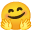 